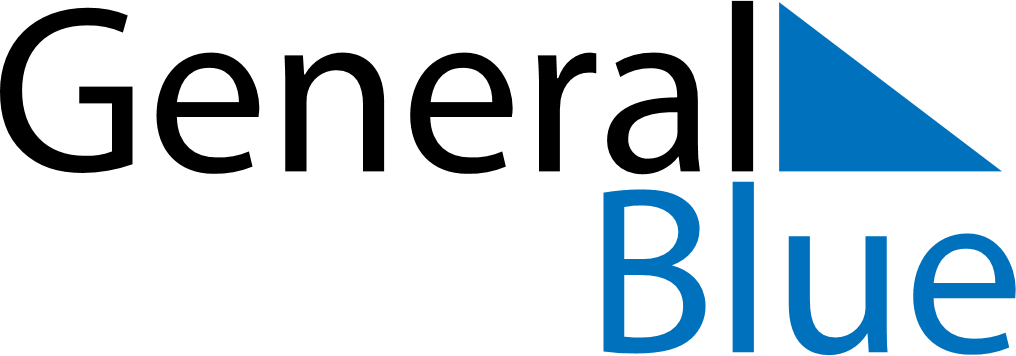 April 2023April 2023April 2023April 2023VietnamVietnamVietnamSundayMondayTuesdayWednesdayThursdayFridayFridaySaturday1234567789101112131414151617181920212122Vietnam Book DayVietnam Book Day2324252627282829Hung Kings Commemorations30Day of liberating the South for national reunification